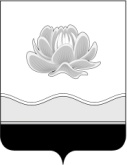 Российская ФедерацияКемеровская область - КузбассМысковский городской округСовет народных депутатов Мысковского городского округа(шестой созыв)Р Е Ш Е Н И Еот 23 декабря 2020г. № 72-нОб отмене решения Совета народных депутатов Мысковского городского округа от 18.11.2020 № 68-н «О внесении изменений в Прогнозный план (программу) приватизации муниципального имущества Мысковского городского округа на 2020 год»ПринятоСоветом народных депутатовМысковского городского округа22 декабря 2020 годаВ соответствии с Федеральным законом от 06.10.2003 № 131-ФЗ «Об общих принципах организации местного самоуправления в Российской Федерации», Совет народных депутатов Мысковского городского округар е ш и л:1. Отменить решение Совета народных депутатов Мысковского городского округа от 18.11.2020 № 68-н «О внесении изменений в Прогнозный план (программу) приватизации муниципального имущества Мысковского городского округа на 2020 год».2. Настоящее решение направить главе Мысковского городского округа для подписания и опубликования (обнародования) в установленном порядке. 3. Настоящее решение вступает в силу на следующий день после его официального опубликования.4. Контроль за исполнением настоящего решения возложить на комитет Совета народных депутатов Мысковского городского округа по развитию экономики, бюджету, налогам и финансам, администрацию Мысковского городского округа.Председатель Совета народных депутатов Мысковского городского округа                                                               А.М. КульчицкийГлава Мысковского городского округа					         Е.В. Тимофеев